ALAMEDA COUNTY PROBATION DEPARTMENT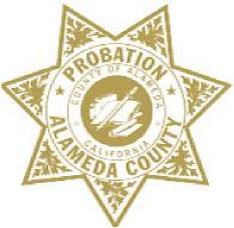 COMMUNITY CORRECTIONS PARTNERSHIPEXECUTIVE COMMITTEE MEETINGMonday, March 18, 2019 from 1:00 PM – 5:00 PM 
1111 Jackson Street, 2nd Floor (Rooms 226-228), Oakland, CA 94607AGENDANote: Each member of the public may be allotted no more than 3 minutes to speak on each item. Time limits shall be at the discretion of the Chair of the Committee.Call to Order and IntroductionsPublic Comment on Any Item Listed Below as for “Discussion Only”Old BusinessReview and Adoption of Meeting Minutes of February 4, 2019 (discussion and action)New BusinessCommunity Advisory Board (CAB) Update (discussion)Current CAB Vacancies: District 1: (2), District 3: (2) and District 4: (1)Resource Development Associate PresentationsFinal AB 109 Process Evaluation Report (action)AB 109 Client Overview and Outcomes Analysis Plan Presentation (discussion)Workgroup UpdatesPrograms and Services (discussion and action) – Neola CrosbyFiscal and Procurement (discussion and action) – Wendy Still/Nancy O’Malley Employment Contract Increase, $1,681,000 (discussion and action)Process and Evaluation (discussion and action) – Brendon WoodsData and Information Management (discussion) – Nancy O’MalleyAdult Reentry Strategic Plan – Recidivism Sub-Committee (discussion and action)Next Meeting – May 20, 2019Public comment on any item not listed on the Agenda and within the jurisdiction of the CommitteeAdjournment